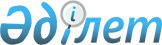 О внесении изменений и дополнений в некоторые законодательные акты по вопросам защиты прав граждан на неприкосновенность частной жизниЗакон Республики Казахстан от 7 декабря 2009 года № 221-IV      Статья 1. Внести изменения и дополнения в следующие законодательные акты Республики Казахстан:



      1. В Уголовный кодекс Республики Казахстан от 16 июля 1997 года (Ведомости Парламента Республики Казахстан, 1997 г., № 15-16, ст. 211; 1998 г., № 16, ст. 219; № 17-18, ст. 225; 1999 г., № 20, ст. 721; № 21, ст. 774; 2000 г., № 6, ст. 141; 2001 г., № 8, ст. 53, 54; 2002 г., № 4, ст. 32, 33; № 10, ст. 106; № 17, ст. 155; № 23-24, ст. 192; 2003 г., № 15, ст. 137; № 18, ст. 142; 2004 г., № 5, ст. 22; № 17, ст. 97; № 23, ст. 139; 2005 г., № 13, ст. 53; № 14, ст. 58; № 21-22, ст. 87; 2006 г., № 2, ст. 19; № 3, ст. 22; № 5-6, ст. 31; № 8, ст. 45; № 12, ст. 72; № 15, ст. 92; 2007 г., № 1, ст. 2; № 4, ст. 33; № 5-6, ст. 40; № 9, ст. 67; № 10, ст. 69; № 17, ст. 140; 2008 г., № 12, ст. 48; № 13-14, ст. 58; № 17-18, ст. 72; № 23, ст. 114; № 24, ст. 126; 2009 г., № 6-7, ст. 32; № 13-14, ст. 63; № 15-16, ст. 71, 73, 75; № 17, ст. 82, 83):



      1) в статье 142:

      в абзаце втором части первой слова "двухсот до пятисот" и "двух до пяти" заменить соответственно словами "четырехсот до семисот" и "четырех до семи";

      в абзаце втором части второй:

      слова "пятисот до восьмисот" и "пяти до восьми" заменить соответственно словами "семисот до одной тысячи" и "семи до десяти";

      дополнить словами ", либо лишением свободы на срок до пяти лет с конфискацией незаконно используемых специальных технических средств";



      2) в статье 143:

      в части первой:

      в абзаце первом слово "граждан" заменить словами "физических лиц";

      в абзаце втором слова "пятидесяти до ста" и "до одного месяца" заменить соответственно словами "ста до двухсот" и "от одного до двух месяцев";

      в абзаце втором части второй:

      слова "пятисот до двух" и "одного до трех" заменить соответственно словами "тысячи до трех" и "двух до четырех";

      дополнить словами ", либо лишением свободы на срок до пяти лет с конфискацией незаконно используемых специальных технических средств";



      3) в статье 348:

      заголовок дополнить словами "и оперативно-розыскных материалов";

      дополнить частью 1-1 следующего содержания:

      "1-1. Фальсификация оперативно-розыскных материалов сотрудником органа, осуществляющего оперативно-розыскную деятельность, -

      наказывается лишением свободы на срок до двух лет с лишением права занимать определенные должности или заниматься определенной деятельностью на срок до двух лет.".



      2. В Уголовно-процессуальный кодекс Республики Казахстан от 13 декабря 1997 года (Ведомости Парламента Республики Казахстан, 1997 г., № 23, ст. 335; 1998 г., № 23, ст. 416; 2000 г., № 3-4, ст. 66; № 6, ст. 141; 2001 г., № 8, ст. 53; № 15-16, ст. 239; № 17-18, ст. 245; № 21-22, ст. 281; 2002 г., № 4, ст. 32, 33; № 17, ст. 155; № 23-24, ст. 192; 2003 г., № 18, ст. 142; 2004 г., № 5, ст. 22; № 23, ст. 139; № 24, ст. 153, 154, 156; 2005 г., № 13, ст. 53; № 21-22, ст. 87; № 24. ст. 123; 2006 г., № 2, ст. 19; № 5-6, ст. 31; № 12, ст. 72; 2007 г., № 1, ст. 2; № 5-6, ст. 40; № 10, ст. 69; № 13, ст. 99; 2008 г., № 12, ст. 48; № 15-16, ст. 62, 63; № 23, ст. 114; 2009 г., № 6-7, ст. 32; № 15-16, ст. 71, 73; № 17, ст. 81, 83):



      заголовок статьи 237 после слова "переговоров" дополнить словами "и разговоров".



      3. В Кодекс Республики Казахстан об административных правонарушениях от 30 января 2001 года (Ведомости Парламента Республики Казахстан, 2001 г., № 5-6, ст. 24; № 17-18, ст. 241; № 21-22, ст. 281; 2002 г., № 4, ст. 33; № 17, ст. 155; 2003 г., № 1-2, ст. 3; № 4, ст. 25; № 5, ст. 30; № 11, ст. 56, 64, 68: № 14, ст. 109; № 15, ст. 122, 139; № 18, ст. 142; № 21-22, ст. 160; № 23, ст. 171; 2004 г., № 6, ст. 42; № 10, ст. 55; № 15, ст. 86; № 17, ст. 97; № 23, ст. 139, 140; № 24, ст. 153; 2005 г., № 5, ст. 5; № 7-8, ст. 19; № 9, ст. 26; № 13, ст. 53; № 14, ст. 58; № 17-18, ст. 72; № 21-22, ст. 86, 87; № 23, ст. 104; 2006 г., № 1, ст. 5; № 2, ст. 19, 20; № 3, ст. 22; № 5-6, ст. 31; № 8, ст. 45; № 10, ст. 52; № 11, ст. 55; № 12, ст. 72, 77; № 13, ст. 85, 86; № 15, ст. 92, 95; № 16, ст. 98, 102; № 23, ст. 141; 2007 г., № 1, ст. 4; № 2, ст. 16, 18; № 3, ст. 20, 23; № 4, ст. 28, 33; № 5-6, ст. 40; № 9, ст. 67; № 10, ст. 69; № 12, ст. 88; № 13, ст. 99; № 15, ст. 106; № 16, ст. 131; № 17, ст. 136, 139, 140; № 18, ст. 143, 144; № 19, ст. 146, 147; № 20, ст. 152; № 24, ст. 180; 2008 г., № 6-7, ст. 27; № 12, ст. 48, 51; № 13-14, ст. 54. 57, 58; № 15-16, ст. 62; № 20, ст. 88; № 21, ст. 97; № 23, ст. 114; № 24, ст. 126, 128, 129; 2009 г., № 2-3, ст. 7, 21; № 9-10, ст. 47, 48; № 13-14, ст. 62, 63; № 15-16, ст. 70, 72, 73, 74, 75, 76; № 17, ст. 79, 80, 82; № 18, ст. 84, 86; № 19, ст. 88; Закон Республики Казахстан от 9 ноября 2009 года "О внесении изменений и дополнений в некоторые законодательные акты Республики Казахстан по вопросам оценочной деятельности", опубликованный в газетах "Егемен Қазақстан" 14 ноября 2009 г. и "Казахстанская правда" 13 ноября 2009 г.):



      1) дополнить статьей 494-2 следующего содержания:

      "Статья 494-2. Незаконный доступ к сети связи

      1. Незаконный доступ к сети связи - технологической системе, включающей в себя средства, линии связи и предназначенной для телекоммуникаций или почтовой связи, -

      влечет штраф на физических лиц в размере от двадцати до тридцати, на должностных лиц, индивидуальных предпринимателей - от тридцати до шестидесяти, на юридических лиц, являющихся субъектами малого или среднего предпринимательства или некоммерческими организациями, - в размере от ста до ста пятидесяти, на юридических лиц, являющихся субъектами крупного предпринимательства, - в размере от двухсот до трехсот месячных расчетных показателей.

      2. Действие, предусмотренное частью первой настоящей статьи, совершенное повторно в течение года после наложения административного взыскания, -

      влечет штраф на физических лиц в размере от тридцати до шестидесяти, на должностных лиц, индивидуальных предпринимателей - в размере от шестидесяти до ста, на юридических лиц, являющихся субъектами малого или среднего предпринимательства или некоммерческими организациями, - в размере от ста пятидесяти до трехсот, на юридических лиц, являющихся субъектами крупного предпринимательства, - в размере от пятисот до семисот месячных расчетных показателей.";



      2) часть первую статьи 541 после слов "494-1 (частями третьей и пятой)," дополнить словами "494-2 (частью второй),";



      3) часть первую статьи 549-1 после слов "494-1 (частями первой, второй и четвертой)," дополнить словами "494-2 (частью первой),";



      4) абзац двадцать третий подпункта 1) части первой статьи 636 после слов "494-1 (части третья и пятая)," дополнить словами "494-2 (часть вторая),".



      4. В Закон Республики Казахстан от 15 сентября 1994 года "Об оперативно-розыскной деятельности" (Ведомости Верховного Совета Республики Казахстан, 1994 г., № 13-14, ст. 199; 1995 г., № 24, ст. 167; Ведомости Парламента Республики Казахстан, 1996 г., № 14, ст. 275; 1998 г. № 24, ст. 436; 2000 г., ст. 66; 2001 г., № 8, ст. 53; № 17-18, ст. 245; 2002 г., № 4, ст. 32; № 15, ст. 147; № 17, ст. 155; 2004 г., № 18, ст. 106; № 23, ст. 142; № 24, ст. 154; 2005 г., № 13, ст. 53; 2007 г., № 2, ст. 18; 2009 г., № 6-7, ст. 32; № 17, ст. 83):



      1) в подпункте 6) статьи 1 слова "сетям телекоммуникаций и почтовым каналам связи" заменить словами "сети связи";



      2) подпункт 7) пункта 2 статьи 11 изложить в следующей редакции:

      "7) применение технических средств для получения сведений, не затрагивающих охраняемые законом неприкосновенность частной жизни, жилища, личной и семейной тайны, а также тайну личных вкладов и сбережений, переписки, телефонных переговоров, почтовых, телеграфных и иных сообщений;";



      3) в части четвертой пункта 4 статьи 12 слова "сетей телекоммуникаций и почтовых каналов связи" заменить словами "сети связи";



      4) в пункте 2 статьи 13 слово "законодательством" заменить словом "законом";



      5) в пункте 2 статьи 14 слова ", никаких правовых последствий не влекут и" исключить;



      6) статью 15 дополнить абзацем седьмым следующего содержания:

      "разглашать сведения, которые затрагивают неприкосновенность частной жизни, личную и семейную тайну, честь и достоинство человека и гражданина и которые стали известны в процессе проведения оперативно-розыскных мероприятий, без согласия граждан, за исключением случаев, предусмотренных законом.";



      7) в пункте 3 статьи 22 слово "действующему" исключить;



      8) в пункте 6 статьи 23 слово "действующим" исключить;



      9) в пункте 2 статьи 25:

      подпункт 2) изложить в следующей редакции:

      "2) проводит проверку законности осуществления специальных оперативно-розыскных мероприятий, в том числе на сети связи;";

      в подпункте 10) слово "законодательством" заменить словом "законом".



      5. В Закон Республики Казахстан от 21 декабря 1995 года "О Прокуратуре" (Ведомости Верховного Совета Республики Казахстан, 1995 г., № 24, ст. 156; Ведомости Парламента Республики Казахстан, 1997 г., № 12, ст. 184; 1998 г., № 15, ст. 208; 1999 г., № 8, ст. 247; № 21, ст. 774; 2000 г., № 3-4, ст. 66; № 6, ст. 142; 2001 г., № 20, ст. 257; 2002 г., № 17, ст. 155; 2003 г., № 15, ст. 139; 2004 г., № 23, ст. 142; 2007 г., № 9, ст. 67; № 10, ст. 69; № 20, ст. 152; 2008 г., № 15-16, ст. 63; № 23, ст. 114; 2009 г., № 18, ст. 84):



      подпункт 2) статьи 35 изложить в следующей редакции:

      "2) проводит проверку законности осуществления специальных оперативно-розыскных мероприятий, в том числе на сети связи;".



      6. В Закон Республики Казахстан от 5 июля 2004 года "О связи" (Ведомости Парламента Республики Казахстан, 2004 г., № 14, ст. 81; 2006 г., № 3, ст. 22; № 15, ст. 95; № 24, ст. 148; 2007 г., № 2, ст. 18; № 3, ст. 20; № 19, ст. 148; 2008 г., № 20, ст. 89; № 24, ст. 129; 2009 г.. № 15-16, ст. 74; № 18, ст. 84):



      статью 36 дополнить пунктом 4-1 следующего содержания:

      "4-1. За незаконный доступ к сети связи устанавливается ответственность в соответствии с законом Республики Казахстан.".



      Статья 2. Настоящий Закон вводится в действие по истечении десяти календарных дней после его первого официального опубликования.      Президент

      Республики Казахстан                   Н. Назарбаев
					© 2012. РГП на ПХВ «Институт законодательства и правовой информации Республики Казахстан» Министерства юстиции Республики Казахстан
				